Matematika – IX. A(domácí činnost na den 26. 3. 2020)Téma:  Opakování učiva z geometrie č. 4 – příprava na kontrolní úkol č. 2	Číslo hodiny: 125Před námi je kontrolní úkol č. 2. V části aritmetika bude zaměřen na grafické řešení soustavy dvou rovnic o dvou neznámých (učivo minulého týdne). Nebude v této části učivo o praktickém využití lineárních funkcí (tato část bude součástí kontrolního úkolu č. 3). V části geometrie se zaměříme na jednoduché úlohy v rovině (obvod a obsah rovinného útvaru). Úlohy na objem a povrch těles v praxi budou součástí kontrolního úkolu číslo 3 příští týden.I dnes opět dostanete několik úloh, které se pokuste vyřešit. Řešení úloh se dozvíte vždy v následující hodině geometrie (zkusím jej vyvěsit již zítra). Pojďme tedy na to.Připomínám zaslání kontrolního úkolu z minulého týdne nejpozději do pátku 27. 3. 2020. Úkol má dvě strany (nezapomeňte zaslat i geometrii ze strany 2). Podrobnější informace najdete v systému Bakaláři v přijatých zprávách. Termín se neúprosně blíží. V případě neodevzdání budete hodnoceni nula body. Děkuji všem, kteří již řešení kontrolního úkolu zaslali.Na Skypu bude od příštího týdne možná konzultace ohledně probíraného učiva. Založil jsem skupinu, do které Vás rád přidám (je založená skupina pro řešitele přijímacích zkoušek i skupina IX. A). Potřebuji, abyste se mně přihlásili. Stačí zadat do vyhledávače Tomáš Kačor a z několika nabídek zvolit tu, které má jako obrázek Ziltoida (taková vesmírná příšerka s kytarou). Já Vás pak do skupiny rád přiřadím. Zkuste to, prosím, udělat během dnešního a zítřejšího dne.V úlohách zaokrouhlujte všechny výpočty na dvě desetinná místa, používání kalkulátoru je povoleno:Příklad č. 1:  Vypočítej obvod a obsah čtverce, když známe délku jeho úhlopříčky e = 6,3 cm.Příklad č. 2:  Vypočítej obsah vybarvené plochy, jestliže obdélníky obdélníkové sítě mají rozměry 
4 cm a 2 cm.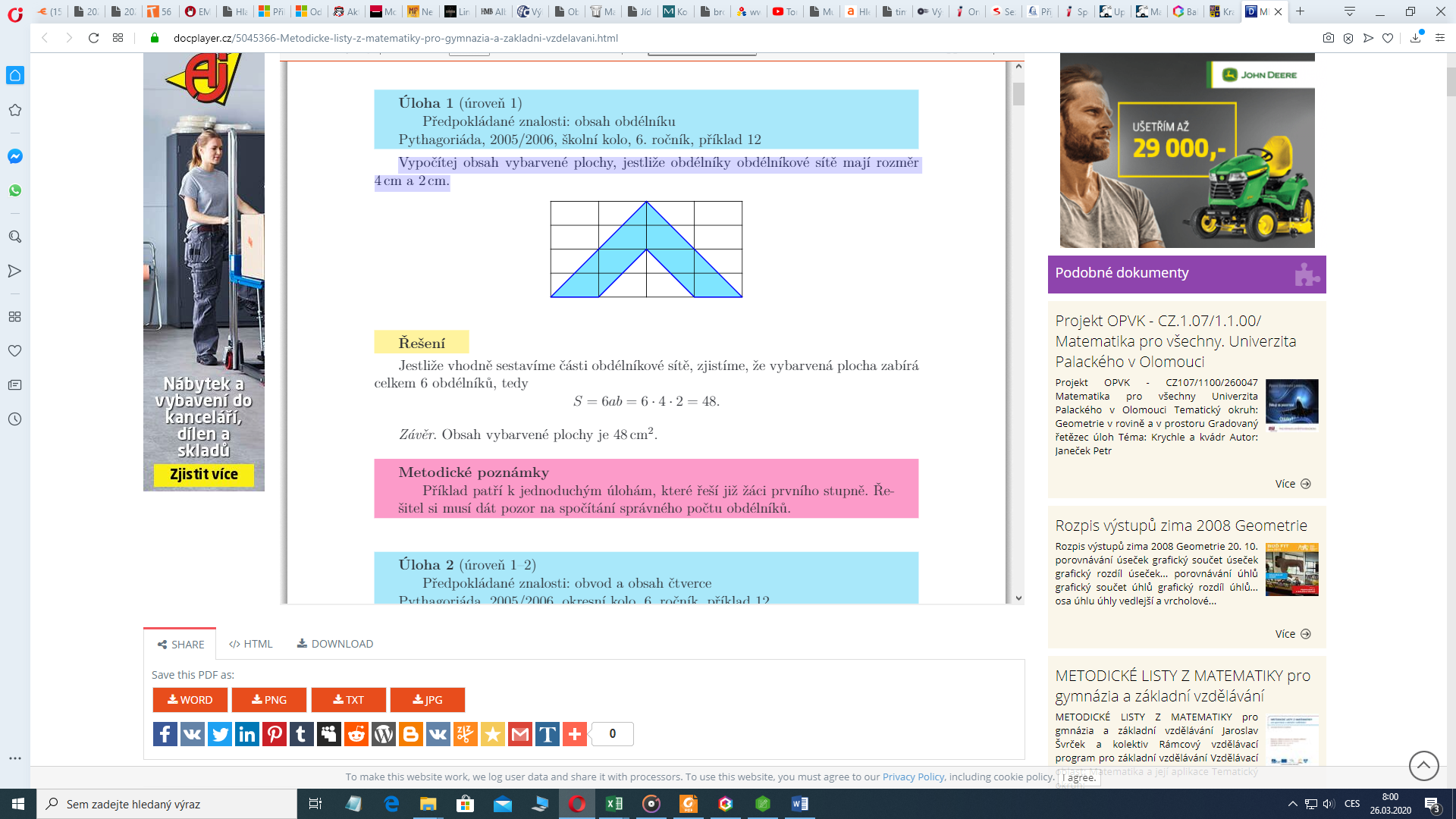 Příklad č. 3:  Na obrázku jsou dvě a dvě půl kružnice shodné. Poloměr jedné je dvakrát větší než poloměr druhé kružnice. Vypočítej obsah vybarveného obrazce, pokud |AB| = 12 cm.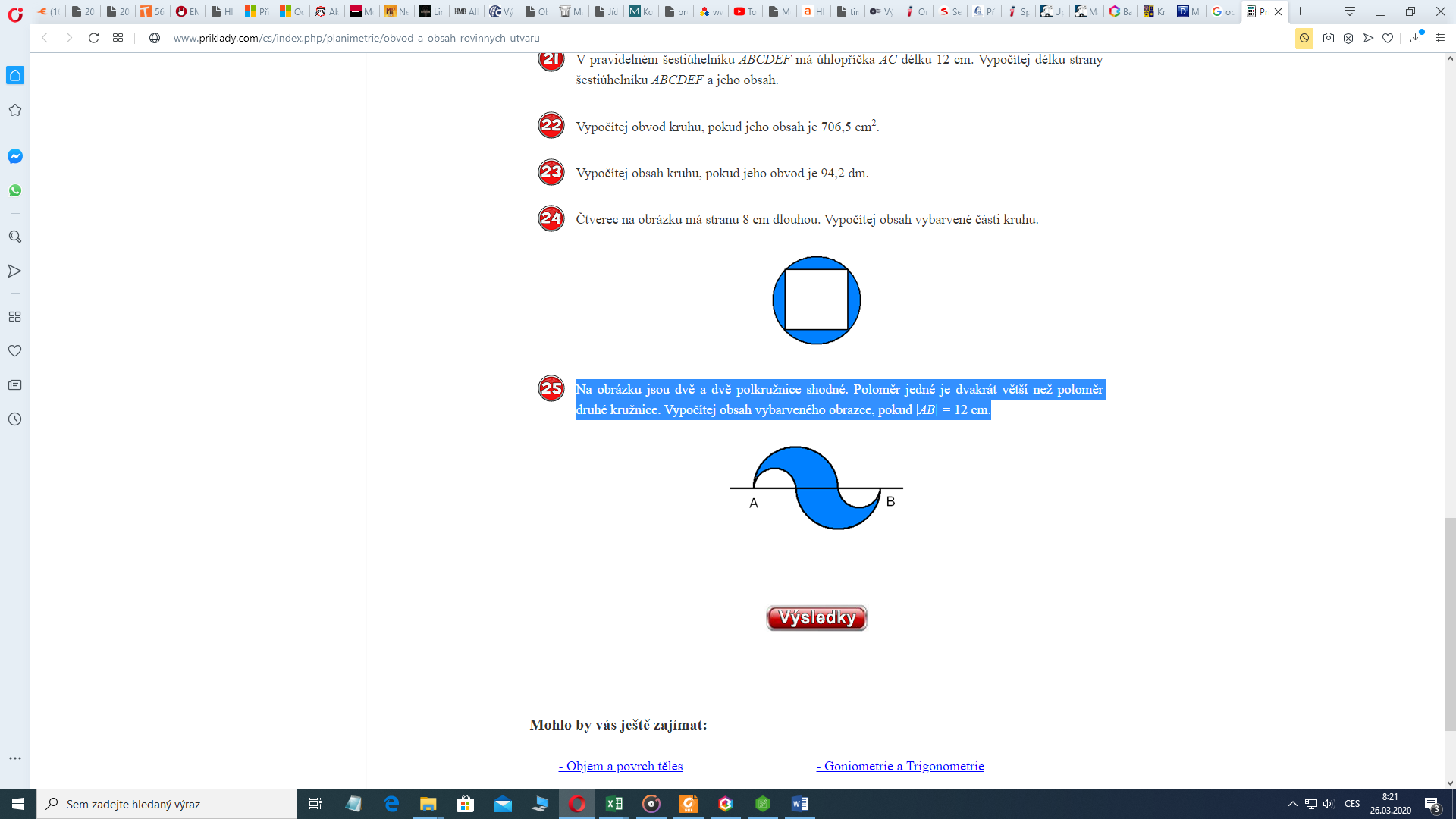 Příklad č. 4:  Vypočtěte obsah tmavé části na obrázku. Rozměry jsou uvedené v decimetrech.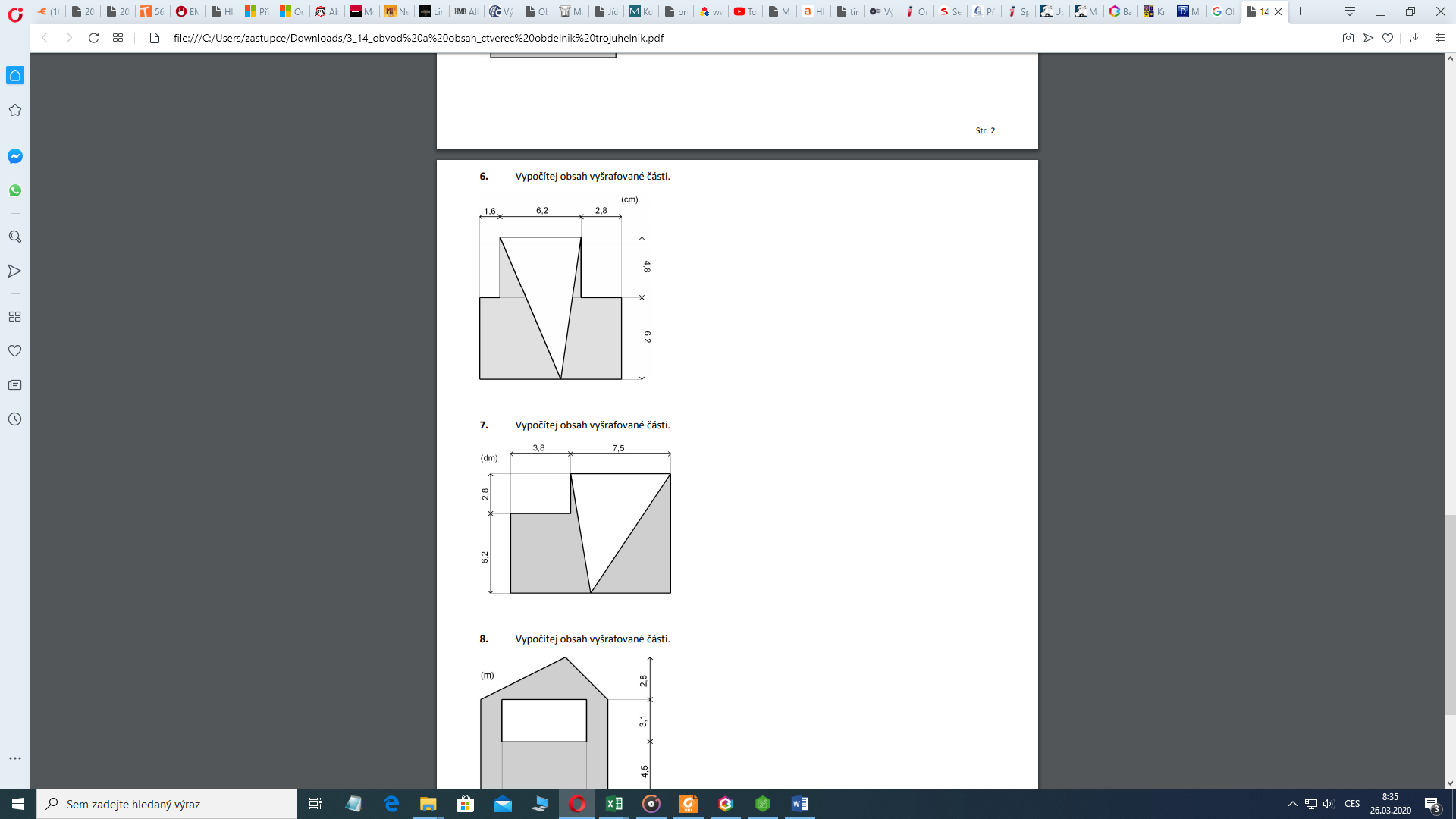 Příklad č. 5: Lichoběžník ABCD má délku základen a = 120 mm, c = 0,86 dm a obsah S = 25,75 cm2. Vypočtěte výšku lichoběžníku.Příklad č. 6:  Vypočítejte obsah červeného čtverce na obrázku, víte-li, že průměr kružnice je 20 cm.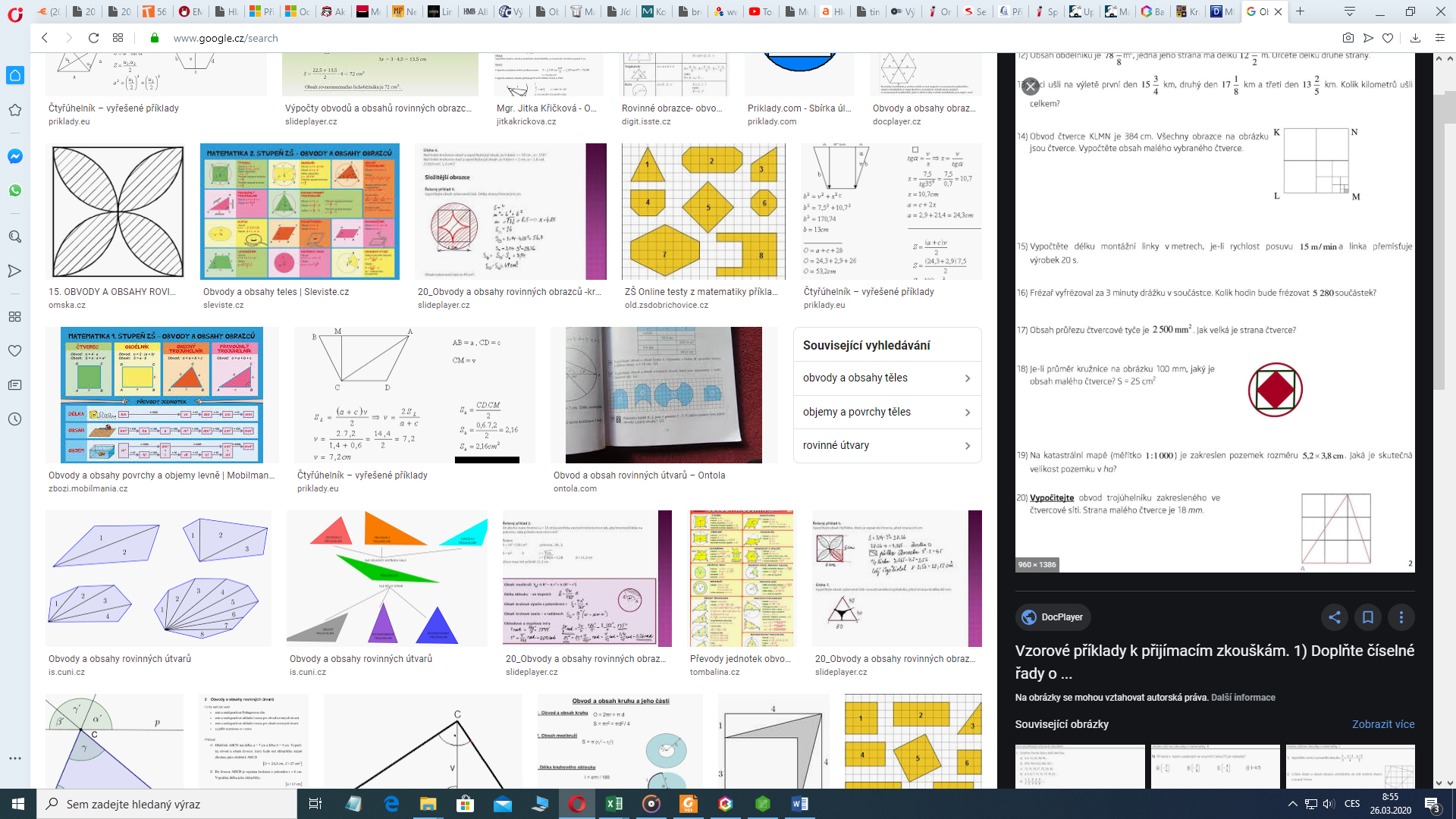 Příklad č. 7 (dobrovolný): Výška a rovnoběžné strany lichoběžníku jsou v poměru
 , jeho obsah je . Vypočtěte rozměry lichoběžníku Příklad č. 8 (dobrovolný): :  Vypočítej obsah modrého obrazce, víte-li, že obsah jednoho čtverečku 
v čtvercové síti jsou .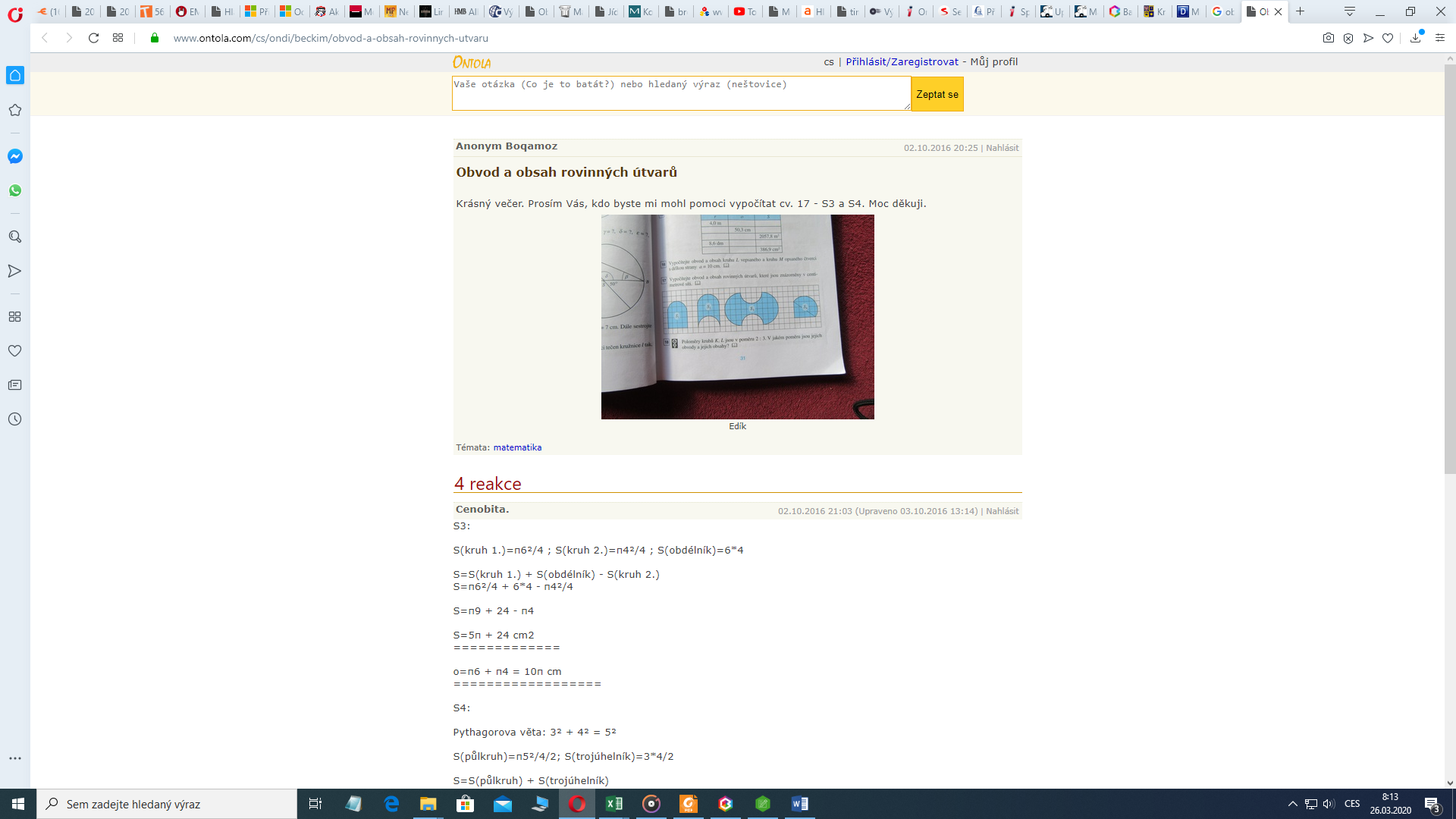 A na závěr přehled vzorců pro určení obvodu a obsahu rovinných útvarů: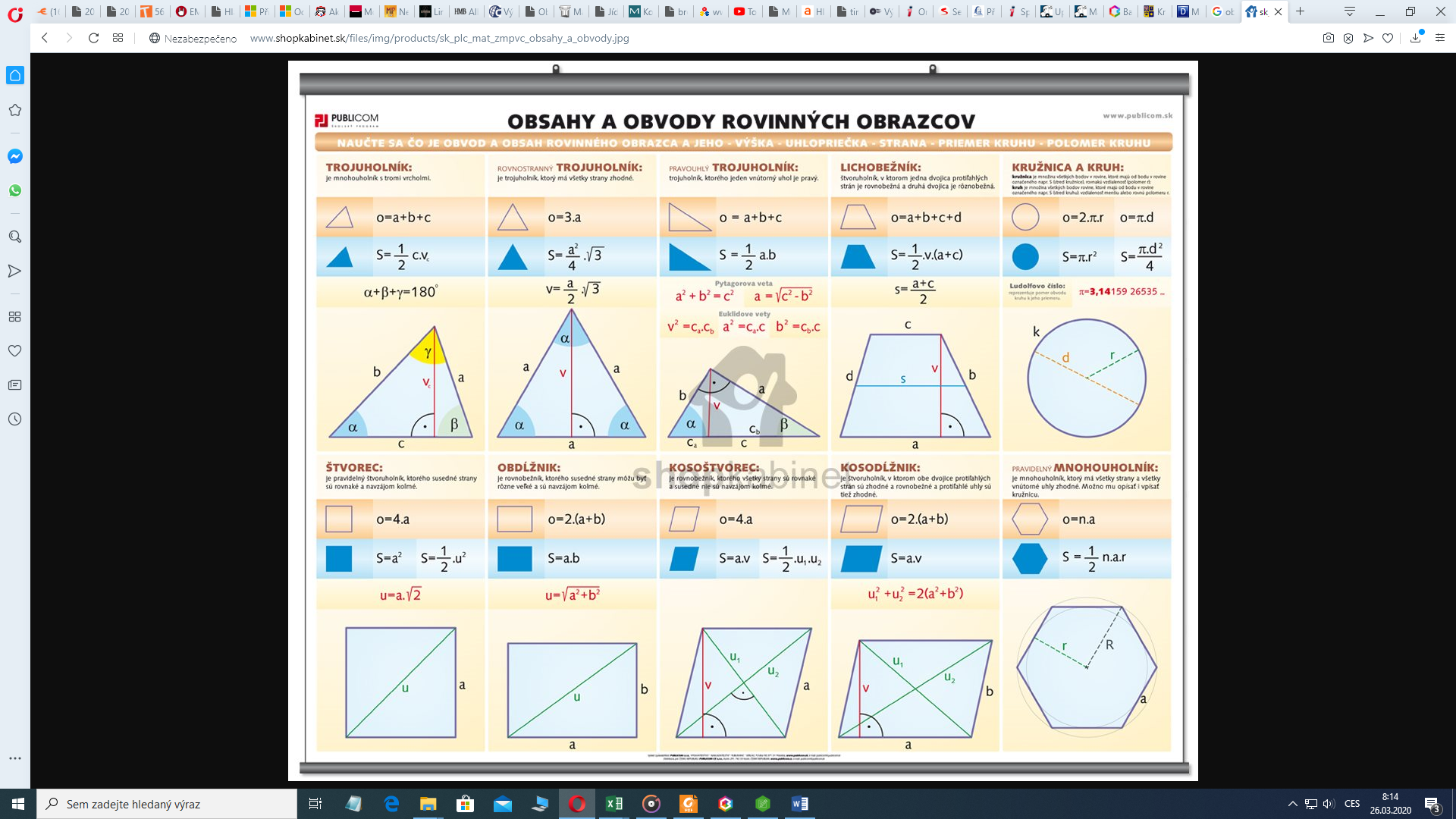 